Příklad otázek z přijímacího testu ke studiu bakalářského programu ReligionistikaPřijímací řízení proběhne na základě oborového testu, který bude mít tři části:Četba s porozuměním krátkému anglickému textu (20 b.)10 vylučovacích otázek (40 b)5 otevřených otázek (40 b)Limit pro přijetí je min. 60 bodů ze 100.Příklad četby s porozuměním anglickému textuRead the following text and answer the questions bellow: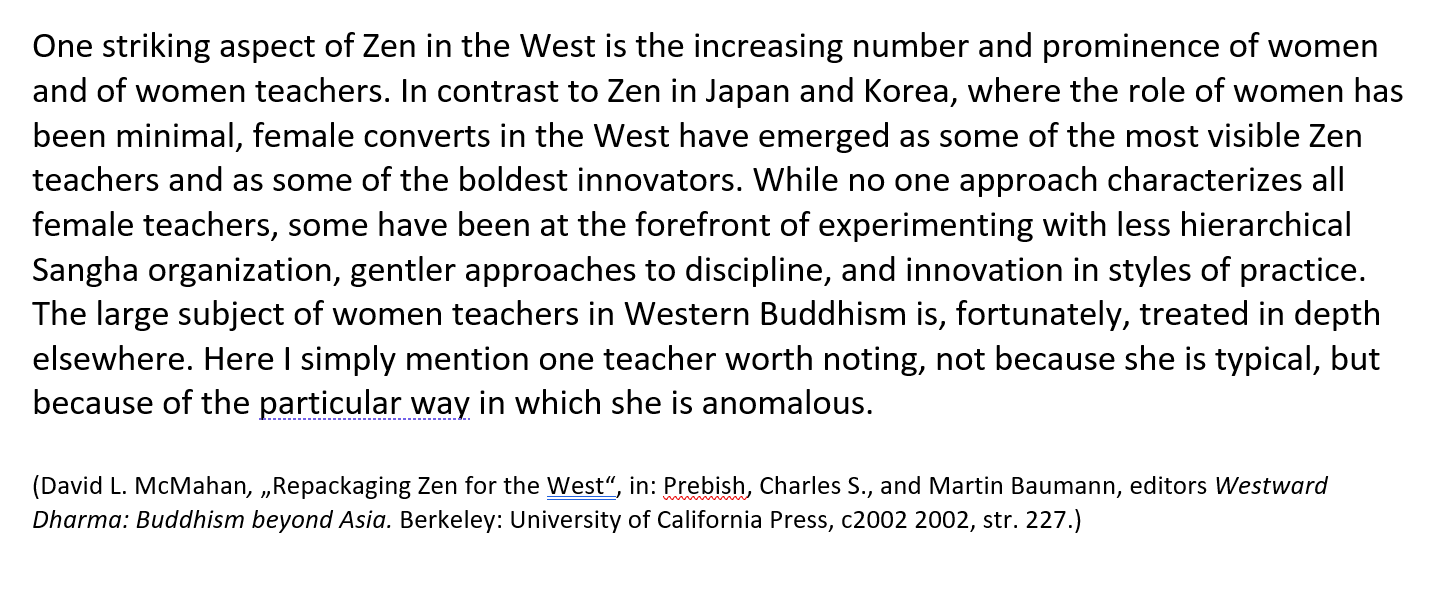 Question: What is the role of female teachers of Zen in the West, compared to their role in Japan and Korea?The roles are generaly the same, there is no difference for women practitioners and teachers of Zen in Asia and in the West.While in Japan and Korea female teachers of Zen are quite common, there are only very few female teachers of Zen in the West.The role of women in the western Zen communities is more prominent, than in Japan or Korea.Příklad otázek s volbou odpovědí:Relikviář jeschránka, ve které jsou uloženy ostatky svatýchzákladní příručka katolické liturgieumělecké zpodobnění Ježíšova ukřižovánízdobený oltářní obraz v křesťanském kosteleVe které z uvedených zemí je dominantní náboženskou tradicí šintó?VietnamČínaJaponskoJižní Korea3) Pojem hereze označuje:změnu náboženské příslušnostiodklon od jakékoli náboženské víry směrem k ateismuortodoxií neuznávané podoby náboženské víry a praxerituální schránka na posvátné texty judaismuPříklad otevřených otázek:1) Vysvětlete pojem monoteismus a uveďte konkrétní příklady monoteistických systémů.2) Jaká místa se označují jako místa poutní? Co se na nich odehrává a z jakých důvodů k nim lidé putují?